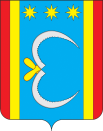 АДМИНИСТРАЦИЯ НИКОЛО-АЛЕКСАНДРОВСКОГО СЕЛЬСОВЕТАОКТЯБРЬСКОГО РАЙОНА АМУРСКОЙ ОБЛАСТИРАСПОРЯЖЕНИЕ30.03.2020                                                                                                № 11- рс. Николо-Александровка      В связи с предупреждением распространения короновирусной инфекции (COVID-19)   и в целях принятия необходимых организационно-распорядительных мер на территории Николо-Александровского сельсовета        	 1.Создать в администрации Николо-Александровского сельсовета Оперативный штаб по предупреждению распространения короновирусной инфекции (COVID-19)    	2.Утвердить:2.1.Персональный состав Оперативного штаба и назначить руководителя (приложение № 1).2.2.Положение об Оперативном штабе администрации Николо-Александровского сельсовета Октябрьского района по предупреждению распространения коронавирусной инфекции(COVID-19) (приложение № 2).2.3.План неотложных мероприятий по предупреждению распространения короновирусной инфекции (COVID-19) (приложение № 3).    	3.В оперативном порядке докладывать об обстановке по направлениям деятельности штаба.    	4.Контроль за исполнением настоящего распоряжения оставляю за собой.Глава Николо-Александровского сельсовета                                     Г.Т.ПанаринаСостав Оперативного штаба по предупреждению распространениякороновирусной инфекции (COVID-19)Положение об Оперативном штабе администрации Николо-Александровского сельсовета Октябрьского районапо предупреждению распространения коронавирусной инфекции(COVID-19)Оперативный штаб администрации Николо-Александровского сельсовета по предупреждению распространения коронавирусной инфекции (COVID-19) (далее - Оперативный штаб) образован в целях рассмотрения вопросов, связанных с предупреждением распространения коронавирусной инфекции (COVID-19)на территории Николо-Александровского сельсовета.Оперативный штаб в своей деятельности руководствуется санитарным законодательством Российской Федерации, решениями Оперативных штабов и комиссий, созданных на уровне Правительства Российской Федерации, Правительства Амурской области.Основными задачами Оперативного штаба являются:Рассмотрение проблем деятельности администрации Николо-Александровского сельсовета, организаций и предприятий всех форм собственности, расположенных на территории Николо-Александровского сельсовета, связанных с распространением коронавирусной инфекции (COVID-19).Выработка предложений по проведению мероприятий, направленных на предупреждение распространения коронавирусной инфекции (COVID-19) на территории Николо-Александровского сельсовета.Обеспечение устойчивого функционирования потребительского рынка на территории Николо-Александровского сельсовета.Организация взаимодействия с органами и организациями, осуществляющими федеральный государственный санитарно- эпидемиологический надзор, органами исполнительной власти Амурской области и другими ФОИВ по компетенции.Для решения задач, предусмотренных настоящим документом, Оперативный штаб вправе:Запрашивать и получать необходимую информацию у подведомственных подразделений (филиалов, организаций), а также у своих сотрудников;Направлять своих представителей для участия в мероприятиях, проводимых органами государственной власти по вопросам, касающимся задач Оперативного штаба;Привлекать к работе специалистов в соответствующих сферах деятельности;Организовывать взаимодействие с органами и организациями Роспотребнадзора, здравоохранения и другими ФОИВ по компетенции;Для приема информации в круглосуточном режиме привлекать ответственного дежурного администрации Николо-Александровского сельсовета;Ответственный дежурный ежедневно представляет главе Октябрьского района доклад о количестве заболевших новой коронавирусной инфекцией на территории Николо-Александровского сельсовета и принимаемых мерах.Заседания Оперативного штаба проводит председатель или его заместитель.Решения Оперативного штаба оформляются протоколом, который подписывается председательствующим на заседании, и направляется всем членам Оперативного штаба.                                                                                                                                                                                                     Приложение № 3                                                                                                                                                                                      к распоряжению главы                                                                                                                                                                                            Николо-Александровского   сельсовета от 30.03.2020 № 11-рПлан неотложных мероприятий по предупреждению распространения коронавирусной инфекции (COVID-19)О неотложных мерах по предупреждению распространения короновирусной инфекции (COVID-19)  на территории Николо-Александровского сельсоветаПриложение № 1 к распоряжению главы Николо-Александровского сельсовета от 30.03.2020 № 11-рПанарина Галина Тихоновна - глава Николо-Александровского сельсовета, председатель Оперативного штаба Саливон Елена Геннадьевна - ведущий специалист администрации Николо-Александровского сельсовета, заместитель председателя Оперативного штаба  Члены Оперативного штаба:Члены Оперативного штаба:Богдан Татьяна Васильевна - Директор МБОУ СОШ с.Николо-Александровка ( по согласованию)Шульга Татьяна Ивановна - ГБУЗ АО «Октябрьская больница» амбулатория заведующая с. Николо-Александровка - фельдшер( по согласованию)Понаморева Наталья Павловна - ГБУЗ АО «Октябрьская больница» заведующая ФАП с. Покровка- акушерка( по согласованию)Приложение № 2 к распоряжению главы Николо-Александровского сельсовета от 30.03.2020 № 11-рПриложение № 2 к распоряжению главы Николо-Александровского сельсовета от 30.03.2020 № 11-р№ п/пМероприятияОтветственный исполнительМероприятия, проводимые в служебных помещенияхМероприятия, проводимые в служебных помещенияхМероприятия, проводимые в служебных помещениях1.1Организовать ежедневную обработку помещений дезинфицирующими средствами, уделив особое внимание дезинфекции дверных ручек, выключателей, поручней, перил, контактных поверхностей (столов и стульев работников, оргтехники), мест общего пользования (с кратностью обработки каждые 2 часа) - входные группы, санузлы и т.п.Глава Николо-Александровского сельсовета руководители организаций и предприятий всех форм собственности, расположенных на территории Николо-Александровского сельсовета,1.2Обеспечить регулярное (каждые 2 часа) проветривание рабочих помещений, Руководители организаций и предприятий всех форм собственности, расположенных на территории Николо-Александровского сельсовета1.4Обеспечить при возможности более свободную рассадку сотрудников в кабинетах (2 метра между людьми)Руководители организаций и предприятий всех форм собственности, расположенных на территории Николо-Александровского сельсовета2. Мероприятия по дополнительному упорядочиванию рабочего времени и мониторингу состояния здоровья сотрудников2. Мероприятия по дополнительному упорядочиванию рабочего времени и мониторингу состояния здоровья сотрудников2. Мероприятия по дополнительному упорядочиванию рабочего времени и мониторингу состояния здоровья сотрудников2.1Рассмотреть возможность изменения графика работы с целью исключения массового скопления при входе и выходе сотрудников Руководители организаций и предприятий всех форм собственности, расположенных на территории Николо-Александровского сельсовета2.2Обеспечить измерение температуры сотрудников, обслуживающего персонала и посетителей при входе в служебное здание (при температуре 37,2 и выше работник отстраняется от работы и отправляется домой для вызова врача).Руководители организаций и предприятий всех форм собственности, расположенных на территории Николо-Александровского сельсовета2.3Обязать отстраненного работника вызвать врача и по итогам проинформировать своего непосредственного руководителя о результатах, в дальнейшем в ежедневном режиме по возможности информировать о своем состоянии здоровья и местонахождении.Руководители организаций и предприятий всех форм собственности, расположенных на территории Николо-Александровского сельсовета2.4Организовать ведение учета всех сотрудников с выявленными симптомами простудных заболеванийРуководители организаций и предприятий всех форм собственности, расположенных на территории Николо-Александровского сельсовета2.5Оказывать содействие сотрудникам в обеспечении соблюдения режима самоизоляции на домуРуководители организаций и предприятий всех форм собственности, расположенных на территории Николо-Александровского сельсовета2.6Рассмотреть возможность организации удаленного доступа к информационным ресурсам для выполнения работниками должностных обязанностей при режиме самоизоляцииРуководители организаций и предприятий всех форм собственности, расположенных на территории Николо-Александровского сельсовета2.7Максимально сократить количество проводимых семинаров, совещаний, выездных совещаний, иных деловых массовых мероприятий, работу различных рабочих групп и комиссий перевести в дистанционный режим (аудио-, видео-формат).Запретить культурно-массовые и спортивные мероприятияРуководители организаций и предприятий всех форм собственности, расположенных на территории Николо-Александровского сельсовета2.8Временно ограничить личный прием граждан. Пришедшим на личный прием рекомендовать обращаться в письменной форме. Разместить данную информацию на стендах, на официальном сайтеСаливон Е.Г. – ведущий специалист администрации Николо-Александровского сельсовета2.9Отметить зарубежные командировки и отпуска с выездом за пределы территории Российской Федерации, максимально ограничить командировки внутри Российской Федерации. Обязать сотрудников, убывающих в отпуск, информировать кадровые подразделения о местах проведения отпуска, маршруте следованияСаливон Е.Г. – ведущий специалист администрации Николо-Александровского сельсовета2.11Подготовить указания об особом режиме работы подведомственных учреждений и организаций.Саливон Е.Г. – ведущий специалист администрации Николо-Александровского сельсоветаМероприятия по взаимодействию с посетителямиМероприятия по взаимодействию с посетителямиМероприятия по взаимодействию с посетителями3.1.Обеспечить информирование об особом режиме посещения, способах получения информации по интересующим вопросам без посещения посредством размещения информации в СМИ, интернет-сайте и на информационно-просветительских стендах/стойкахСаливон Е.Г. – ведущий специалист администрации Николо-Александровского сельсоветаМероприятия, касающиеся взаимодействия со СМИМероприятия, касающиеся взаимодействия со СМИМероприятия, касающиеся взаимодействия со СМИ4.1Организовать ежедневный мониторинг по ситуации, связанной с коронавирусом в рамках информационного поля администрации Николо-Александровского сельсовета, организовать ежедневный сбор информации о случаях заболеваний новым коронавирусом среди сотрудников администрации Николо-Александровского сельсовета (подведомственных организаций) и принимаемых мерах по недопущению распространения инфекцииПанарина Г.Т. - глава Николо-Александровского сельсовета руководители организаций и предприятий всех форм собственности, расположенных на территории Николо-Александровского сельсовета4.2Назначить ответственных за систему коммуникации в связи с текущей ситуацией в администрации Николо-Александровского сельсовета Саливон Е.Г. – ведущий специалист администрации Николо-Александровского сельсовета4.3Обеспечить размещение информационного баннера и новости на сайте о мерах, применяемых в администрации Николо-Александровского сельсовета в связи с эпидемиологической обстановкой.Саливон Е.Г. – ведущий специалист администрации Николо-Александровского сельсовета5. Иные мероприятия5. Иные мероприятия5. Иные мероприятия5.1Оперативно организовать закупку средств профилактики: измерители температуры, индивидуальные дезинфицирующие средства, диспенсеры с дезинфицирующими средствами, маски.Панарина Г.Т. - глава Николо-Александровского сельсовета5.2До закупки и в дальнейшем на регулярной основе рекомендовать сотрудникам самостоятельную закупку и регулярное использование дезинфицирующих препаратов и средств личной гигиены (памятки, объявления по LN)Панарина Г.Т. - глава Николо-Александровского сельсовета